MIT Sloan 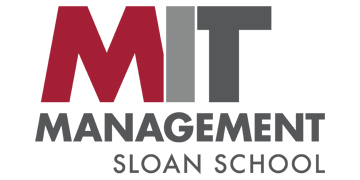 Finance Certificate2023-2024Criteria
The following criteria must be successfully met to obtain the Sloan Finance Certificate. Required Courses – 3 courses (21 units)  	15.401 Managerial Finance 	15.402 Corporate Finance	15.403 Introduction to the Practice of FinanceElectives A: Core Finance Electives – 2 courses (18-21 units)Electives A or B: – 2-3 courses (18-21 units)Electives A: Core Finance Electives 15.431	Entrepreneurial Finance & Venture Capital 15.433	Financial Markets 15.434	Advanced Corporate Finance	 15.437	Options and Futures Markets	 15.438	Fixed Income Securities and Derivatives	 15.445	Mergers, Acquisitions, and Private Equity	 15.447	International Capital Markets	 15.450	Analytics of Finance 	 15.456	Financial Engineering	 15.457	Advanced Analytics of Finance	 15.466	Functional & Strategic Finance	 15.467	Asset Management, Lifecycle Investing, Retirement Finance	 15.481	Financial Market Dynamics & Human Behavior 15.482	Healthcare Finance	 15.483	Consumer Finance and FintechElectives B:  15.439	Quantitative Investment Management 15.446	POF: Public versus Private Capital Markets	 15.451 	*Action Learning: Proseminar in Capital Markets/Investment Management 15.452 	*Action Learning: Proseminar in Corporate Finance/Investment Banking/Private Equity 15.453 	*Action Learning: Finance Lab  15.458	Financial Data Science and Computing 15.465 	Alphanomics: A New Approach to Security Analysis 15.480J	Science and Business of Biotechnology 15.492	POF: Crypto Finance 15.497	*Action Learning: FinTech Ventures 15.499	POF: Social Impact Investing 15.S07	POF: Private Equity and Hedge Fund Long Term Investing 15.S08	POF: Advanced Data Analytics and Machine Learning in Finance 15.S16	POF: Financial Regulation: From banks, non-banks and markets to stable coins and digital currencies 15.S72	POF: Valuation Skills and Analytics Required for Alternative Investments 15.S73	POF: Alternative Investments Lab 15.012	Applied Macro & International Economics 15.013	Industrial Economics for Strategic Decisions 15.426J	Real Estate Finance and Investment 15.429J	Securitization of Mortgages and Other Assets 15.518	Taxes and Business Strategy 15.535	Business Analysis Using Financial Statements NOTE: Please refer to the Sloan Course Browser for detailed course information (e.g. term offered, units, instructor, description) *Action LearningFinance Certificate students may only count one action learning course towards the certificate. Additional action learning courses may be taken but are not counted towards the electives. Four courses (*) have been designated as action learning courses. These action learning courses have: (1) significant financial content; and (2) a strong project (group or individual) component designed to obtain hands on experience working through real problems. Course SubstitutionsStudents may submit a Course Substitution form, available on MySloan, for a course that they feel can substitute for one of the Finance Certificate requirements. Course substitution requests will be made prior to taking a course. Course substitution requests will not be accepted after the completion of a course. Only courses with significant financial content will be approved.Course substitution requests will be reviewed by the Finance Certificate Head, for approval. An example of this include but are not limited to:MIT (Sloan or non-Sloan) or Harvard courses not on the Finance Certificate course list that the student feels pertain to his/her career and academic interests in finance.